Witajcie Dziewczynki Młodsze i Starsze !!!Dziś nadal wnikliwie przyglądamy się Sobie. Będziemy analizować Mowę Ciała.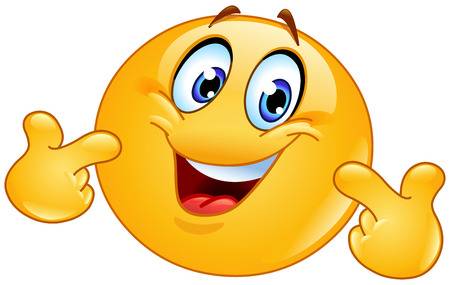 Wiecie, że szczery uśmiech i sympatyczne spojrzenie są bardzo wysoko punktowane przez każdego…Wiecie, że ze słów czerpiemy tylko 7% wiedzy o  drugim człowieku!!! 38% wnioskujemy z tonu jego głosu, a najwięcej, bo ponad 50% informacji przekazuje nam ciało rozmówcy, czyli jego postawa, mimika oraz gesty. ..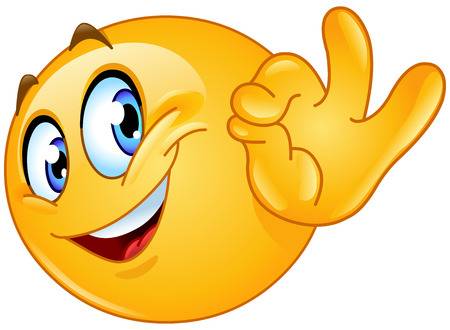 Warto zatem wiedzieć, jakie komunikaty kryją w sobie te pozasłowne przekazy. Znając ich wymowę, łatwo można się zorientować, czy ktoś, kogo poznałaś, to człowiek szczery, otwarty i życzliwie do Ciebie nastawiony, czy raczej skryty, niekoniecznie prawdomówny i niechętny waszym dalszym kontaktom.Ale to nie wszystko !!! Także od mowy waszego ciała zależy, jakie wrażenie wywrzesz na swoim rozmówcy. Twój wyraz twarzy czy nawet sposób, w jaki się z kimś witasz, może ułatwiać  lub utrudniać  komunikację. Chcesz okazać rozmówcy zainteresowanie? …Utrzymuj z nim kontakt wzrokowy. Będzie to też sygnał Twojej życzliwości. Patrzenie w bok, unikanie kontaktu wzrokowego  może sygnalizować, że osoba czuje się zakłopotana lub kłamie.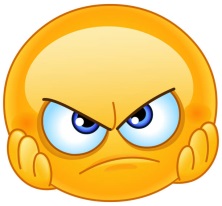 Zwracaj uwagę, by zbyt mocno nie  zaciskać szczęk i ust…są to sygnały dezaprobaty  i niechęci do prowadzenia rozmowy.   Gdy witasz się lub rozmawiasz z kimś spoza kręgu bliskich przyjaciół lub rodziny, zawsze staraj się szanować tzw.  sferę osobistą innych ludzi. Aby rozmówca mógł czuć się w Twojej obecności w pełni swobodnie i komfortowo, powinnaś trzymać się od niego nie bliżej niż na wyciągnięcie ręki.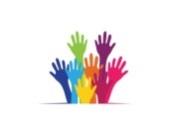  A co  mówią nasze dłonie?Kiedy poruszasz dłońmi, np. otwierasz je, łączysz ze sobą, splatasz palce czy zaciskasz pięści- każdym takim ruchem przekazujesz jakąś informację.Otwarte, skierowane wnętrzem do góry dłonie, to świadectwo naszych dobrych intencji i uczciwości.Gdy ręce, osoby stojącej lub siedzącej koło nas, swobodnie układają się po bokach ciała, oznacza, że czuje się w naszej obecności spokojna i zrelaksowanaGesty odzwierciedlają także stany emocjonalne- osoba pobudzona będzie wykonywać wiele chaotycznych ruchów , a agresywna może zaciskać pięści czy wymachiwać rękoma. 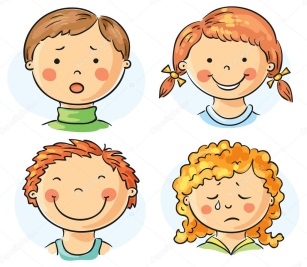 Twarz jest ważnym obszarem komunikowania... Ukazuje reakcje emocjonalne i postawy wobec innych ludzi (sympatia lub wrogość). Do wyrażania uczuć używamy całej twarzy, choć najwięcej informacji przenoszą same brwi, oczy i usta.Zaciekawione??? …To zapraszamy na następne zajęcia!!!                                              Ciocia Gosia i Ciocia Tosia